Številka: 358-137/2011Datum: 30.06.2011Naslovnik: Občina Šmartno pri Litiji, Tomazinova ulica 2, 1275 Šmartno pri LitijiLOKACIJSKA   INFORMACIJAza gradnjo objektov oziroma izvajanje drugih del na zemljiščih ali objektihOpozorilo: Lokacijska informacija, izdana za gradnjo objektov in izvajanje drugih del, je veljavna tudi za namen prometa z nepremičninami in namen določitve gradbene parcele k obstoječim objektom.VRSTA GRADNJE OZIROMA DRUGIH DEL IN VRSTA OBJEKTA:*vrsta gradnje oziroma drugih del: **vrsta objekta glede na namen in funkcijo:		Navodilo:    navedejo se podatki iz zahteve vlagatelja:*navede se vrsto gradnje oziroma del v skladu s predpisi o graditvi objektov:  gradnja novega objekta, rekonstrukcija, nadomestna gradnja, odstranitev objekta, sprememba namembnosti objekta, sprememba rabe objekta, investicijska vzdrževalna dela ter dela po drugih predpisih, ki določajo ravnanja, s katerimi se spreminja fizični prostor (npr: predpisi o rudarstvu, ipd.). **navede se vrsta stavbe, gradbeno inženirskega objekta ali enostavnega objekta kot jih določajo predpisi o graditvi objektov.PODATKI O ZEMLJIŠKI PARCELI / PARCELAH, ZA KATERE SE IZDAJA LOKACIJSKO INFORMACIJOkatastrska občina: Libergaštevilka zemljiške parcele / parcel: 1939/2, 1940, 1941, 1945, 1950/1, 1957/1, 1957/2, 1958, 1959, 1960, 1963, 1964, 1965/6, 1965/7, 1965/9, 1965/10, 1965/12, 1966, 1969, 2027/3, 2029, 2074/3vrste zgrajenih objektov na zemljišču: Stavbe kulturne dediščine.Navodilo:    navedejo se podatki na podlagi zahteve vlagateljaPROSTORSKI AKTI, KI VELJAJO NA OBMOČJU ZEMLJIŠKE PARCELE / PARCEL *Prostorske sestavine planskih aktov občine: Dolgoročni in družbeni plan občine Litija za obdobje 1986-90-2000 (Uradni list SRS, št.4/89, 14/87 in Uradni list RS, št. 34/90, 40/92, 20/94, 63/99, 5/04, 51/04, 126/04);Odlok o strategiji prostorskega razvoja Občine Šmartno pri Litiji (Ur.l.RS, št. 18/08) *Prostorski ureditveni pogoji: Odlok o sprejetju prostorskih ureditvenih pogojev za območje Litije in Šmartna (Uradni list SRS, št. 22/88, Uradni list RS, št. 29/91, 89/02, 7/04, 44/04, 44/05, 89/09, 110/10); **Prostorski izvedbeni načrt:       Prostorski red občine:       Občinski lokacijski načrt:       Državni lokacijski načrt:      Oznaka prostorske enote: BO-01-C, K2, G.Navodilo: -  označi se vrsta prostorskega akta in navede njegov naziv, javna objava ter oznaka prostorske enote iz prostorskega izvedbenega akta, v kateri se nahaja zemljiška parcela/parcele* podatek se navaja do uveljavitve prostorskega reda občine**vsi občinski prostorski izvedbeni načrti, ki jim je bila podaljšana veljavnost skladno s  prvim odstavkom 174. člena Zakona o urejanju prostoraPODATKI O NAMENSKI RABI PROSTORAosnovna namenska raba: Zemljišča parc. št. 1959-del, 1960-del, 1963, 1964, 1965/7, 1965/9, 1965/12, 2029-del k.o. Liberga se nahajajo v območju stavbnih zemljišč z oznako C.Zemljišča parc. št. 1939/2-del, 1940-del, 1941, 1945, 1957/1, 1957/2, 1958, 1959-del, 1960-del, 1966, 1969, 2027/3-del, 2029-del, 2074/3 k.o. Liberga se nahajajo v območju kmetijskih zemljišč z oznako K1.Zemljišča parc. št. 1939/2-del, 1940-del, 1950/1, 1965/6, 1965/10, 2027/3-del, 2029-del k.o. Liberga se nahajajo v območju kmetijskih zemljišč z oznako G.podrobnejša namenska raba:      Navodilo: podrobnejša namenska raba se navaja v kolikor je v prostorskih aktih določenaPODATKI O OBMOČJIH VAROVANJ IN OMEJITEVvrsta varovanja oziroma omejitve: Del parcel se nahaja v varovalnem pasu daljnovoda. Gradnja objektov v koridorjih obstoječih NN vodov in VN vodov in predvidenih daljnovodov ni možna, vse gradnje v koridorjih obstoječih in predvidenih daljnovodov so možne le s soglasjem upravljalca daljnovoda.Del parcele se nahaja v varovalnem pasu državne poti (15 m od zunanjega roba cestnega sveta), za katerega je potrebno pridobiti soglasje pristojnega upravljalca poti.Del zemljišč se nahaja v tretjem vodovarstvenem območju.Zemljišča se nahajajo v območju kulturne dediščine.Navodilo: navede se vrsta varovanja oziroma omejitve, kot je določena v prostorskem aktu, na katerih veljajo posebne prepovedi oziroma omejitve, kot npr. območje najboljših kmetijskih zemljišč, območje varstva gozdov, degradirana območja, območja varovalnih pasov, ipd...VRSTE DOPUSTNIH DEJAVNOSTI, VRSTE DOPUSTNIH GRADENJ IN DRUGIH DEL TER VRSTE DOPUSTNIH OBJEKTOV GLEDE NA NAMENVrste dopustnih dejavnosti: V območju C so C – območja za centralne dejavnosti Območje je pretežno namenjeno za izvajanje vzgoje, izobraževanja, športa, zdravstva, socialnega varstva, kulture, javne uprave, trgovine itd.Gradnja na kmetijskih zemljiščih je možna v skladu z zakoni in podzakonskimi predpisi, ki urejajo to področje z namenom zagotavljanja osnovne kmetijske dejavnosti. Ob načrtovanju in izvajanju posameznih gradenj je potrebno določiti neoviran dostop do posameznih kmetijskih oziroma gozdnih zemljišč po obstoječih poljskih in gozdnih poteh in cestah oziroma urediti predhodno ustrezne nadomestne poti.V območjih urejanja z oznakami GG so dovoljeni posegi:– ureditev zelenih in parkovnih površin, trim steze, smučišča in podobno,– gradnja lovskih, ribiških, planinskih domov in gozdarskih objektov,– urejanje ribnikov in akumulacij za namakanje kmetijskih površin,– kmetijske in gozdnogospodarske prostorsko ureditvene operacije,– melioracija zemljišč,– vodnogospodarske ureditve,– gradnja objektov in naprave za potrebe komunale, prometa in zvez, ki bistveno ne prizadenejo obdelovanja kmetijskih zemljišč (podzemni vodi, daljnovodi do napetosti 20 kV, vodna črpališča, vodohrani, lokalne čistilne naprave, lokalne ceste do širine 5,5 m, kolesarske poti in drugi za občino pomembni infrastrukturni objekti, ki jim zaradi posebnih lokacijskih zahtev ni možno določiti druge lokacije),– gradnja pomožnih objektov v skladu z določili Pravilnika o vrstah zahtevnih, manj zahtevnih in enostavnih objektov, o pogojih za gradnjo enostavnih objektov brez gradbenega dovoljenja in o vrstah del, ki so v zvezi z objekti in pripadajočimi zemljišči (Uradni list RS, št. 114/03, 130/04),– postavitev naprav za potrebe raziskovalne in študijske dejavnosti (meritve, zbiranje podatkov, postavitev geosond),– postavitev začasnih objektov in nadstreškov ob postajališčih javnega prometa,– sanacija peskokopov in gramoznic,– dvojni kozolec,– izkoriščanje in sanacija črpališč mineralnih surovin na podlagi presoje vplivov na okolje.– na zemljiščih, ki niso posebej zavarovana in kjer obstajajo pogoji za rekreacijsko dejavnost, je dovoljena gradnja oziroma urejanje posameznih športnih naprav in spremljajočih objektov (garderobe, parkirišča in podobno).Izjemoma se lahko gradijo:– objekti, ki neposredno služijo kmetijski proizvodnji kot hlevi, silosi, strojne lope, če za to ni možno uporabiti zemljišč znotraj območij naselij oziroma zaselkov, če prosilec izpolnjuje pogoje, določene v zakonu o kmetijskih zemljiščih. Pod enakimi pogoji, ob upoštevanju meril in pogojev tega odloka, se lahko gradijo enostanovanjski objekti za potrebe kmetov, vendar mora stanovanjski objekt predstavljati strnjeno celoto z ostalimi objekti kmetije;– objekti za zaščito in reševanje v naravnih in drugih nesrečah;– širitev pokopališč;– na posamezni zemljiški parceli je dovoljena gradnja objektov razreda 23020 energetski objekti – gradnja sončnih/fotovoltaičnih celic in sicer do največje skupne moči 25 kWp na posamezno zemljiško parcelo. Izvzeta so zemljišča, ki se nahajajo na območjih z naravovarstvenim statusom.Navodilo: navedejo se vrste dejavnosti, ki so dopustne na območju zemljiške parcele/parcel, ki je predmet zahteve, glede na namensko rabo.Vrste dopustnih gradenj oziroma drugih del:Vzdrževanje objekta (redna vzdrževalna dela, investicijska vzdrževalna dela, vzdrževalna dela v javno korist), spremembe namembnosti in spremembe rabe v skladu z namembnostjo morfološke celote, gradnje novih objektov (zahtevnih, manj zahtevnih, enostavnih objektov), dozidave, nadzidave, rekonstrukcije objektov, odstranitve objektov, nadomestne gradnje. Dozidave, nadzidave, rekonstrukcije objektov in investicijska vzdrževalna dela so dopustne pod pogojem, da so bili objekti zgrajeni z gradbenim dovoljenjem oziroma bili zgrajeni pred letom 1967. Dovoljene so spremembe namembnosti in spremembe rabe tal za potrebe dopolnilnih dejavnosti.Dozidave in nadzidave objektov morajo biti oblikovno in funkcionalno usklajene z osnovnim objektom, višinski gabarit ne sme presegati maksimalnega gabarita določenega za posamezno naselje (gabarit, naklon strehe, smer slemena, izbira kritine in drugih materialov) ob upoštevanju pogojev za graditev novih objektov.Pri vzdrževalnih delih in rekonstrukcijah, kjer se spreminja zunanji izgled in oblika objekta se v posameznih morfoloških celotah upoštevajo enaka oblikovalska izhodišča, ki veljajo za oblikovanje novih objektov. V morfoloških celotah z oznako J je obvezno ohraniti  kvalitetne prvotne elemente členitve fasad (omet, obdelan kamen, les, barva) ter druge likovne elemente. V teh območjih veljajo pri obnovi oziroma zamenjavi ostrešja in kritine enaki pogoji kot za novogradnje. Pogoje za vzdrževalna dela in rekonstrukcije na objektih kulturne dediščine predpiše pristojni Zavod za varstvo kulturne dediščine.Navodilo: navedejo se vrste dopustnih gradenj oziroma drugih del, kot so: gradnja novega objekta, rekonstrukcija, sprememba namembnosti objekta, ipd. Vrste dopustnih objektov glede na namen:Za območja naselij Šmartno pri Litji, Velika Štanga in v bližni gradu Bogenšperk se predvideva razvoj nastanitvenih zmogljivosti.Navodilo: navedejo se vrste dopustnih stavb, gradbeno inženirskih objektov ali enostavnih objektov, ki jih na območju zemljiške parcele/parcel dopušča prostorski akt.MERILA IN POGOJI ZA GRADITEV OBJEKTOV IN IZVEDBO DRUGIH DELOpozorilo: podatki pod to točko se ne navajajo, če je za območje sprejet državni lokacijski načrt7.1.     Funkcionalna in oblikovna merila in pogoji:tipologija zazidave: Nestanovanjska stavba.velikost in zmogljivost objekta: Višina slemena ne sme presegati višin slemen sosednjih objektov. Razmerje tlorisnih gabaritov ustreza prevladujočim objektom v morfološki celoti, ob obvezi da ne presega posameznih maksimalnih gabaritov v morfološki celoti. oblikovanje zunanje podobe objekta: Strehe - prevladujoči objekti v morfološki celoti oziroma simetrične dvokapnice z slemenom v smeri daljše stranice, posamezna strešina ne sme biti lomljena. Osvetlitev podstrešij z strešnimi okni in frčadami. Ravne strehe niso dovoljene. Kritina naj bo rdeče, rjave ali sive barve. Materiali - gradiva so usklajeni z morfološko celoto. Dozidave in nadzidave objektov morajo biti oblikovno in funkcionalno usklajene z osnovnim objektom, višinski gabarit ne sme presegati maksimalnega gabarita določenega za posamezno naselje (gabarit, naklon strehe, smer slemena, izbira kritine in drugih materialov) ob upoštevanju pogojev za graditev novih objektov. lega objekta na zemljišču: Sledi funkciji in legi obstoječih objektov v morfološki celoti. Odmik novozgrajenega objekta mora slediti gradbeni liniji obstoječih objektov ob ulicah in obstoječim gradbenim linijam v prostoru. (Gradbena linija je črta, do katere obvezno segajo fasade stavb vsaj z enim robom). Če gradbene linije v prostoru ni, je gradbena meja (Gradbena meja je meja, do katere sme segati pozidava) do katere lahko segajo objekti, pogojena z regulacijskimi linijami cest in komunalnih vodov oziroma z naslednjimi odmiki: -	vsaj 6 m od roba cestišča za lokalno cesto in -	vsaj 4 m od roba javne poti in meje sosednje parcele. Manjši odmik je možen ob soglasju lastnika sosednje parcele.Odmiki med objekti morajo biti enaki višini kapi višjega objekta, razen ko predvideni objekt leži južno, jugovzhodno ali jugozahodno od obstoječega objekta in mora biti odmik enak 1,5 višine kapi predvidenega objekta (osončenje). Odmiki med objekti morajo upoštevati požarno - varnostne omejitve.Manjši odmiki od zgoraj določenih morajo biti utemeljeni z dokazili in soglasji. ureditev okolice objekta: Min. 10% gradbene parcele je potrebno zasaditi z avtohtonimi vrstami drevja. stopnja izkoriščenosti zemljišča: Maksimalni FSI znaša 1 (FSI-Indeks intenzivnosti izrabe zemljišča je razmerje med bruto etažnimi površinami objekta nad nivojem terena in površino pripadajoče gradbene parcele). Pozidanost znaša maksimalno 50 % gradbene parcele (Pozidanost – faktor zazidave je razmerje med zazidano površino stavbe skupaj z vsemi enostavnimi pomožnimi objekti in velikostjo parcele izraženo v odstotkih). velikost in oblika gradbene parcele: Pri določitvi gradbene parcele je potrebno upoštevati: namembnost in velikost objekta na parceli s potrebnimi površinami za njegovo uporabo in vzdrževanje (funkcionalni dostopi, parkirna mesta, utrjene površine in funkcionalno zelenje); dovoljeno pozidanost, dovoljen faktor izrabe in predpisan delež zelenih površin; zdravstveno – tehnične zahteve (odmik od sosednjega objekta, vpliv bližnje okolice, osončenje, prevetritev, intervencijske poti). Delitev zemljiških parcel za oblikovanje novih gradbenih parcel je možna, kadar se lahko s parcelacijo oblikuje več gradbenih parcel, primernih za gradnjo ter da imajo vse parcele zagotovljen dovoz in dostop. Površine za otroška igrišča in ozelenjena parkirišča niso del zelenih površin. Ne glede na določila tega člena je delitev parcel možna za potrebe gradnje javne infrastrukture.druga merila in pogoji:      Merila in pogoji za gradnjo infrastrukturnih objektov in obveznost priključevanja na objekte in omrežja javne infrastrukture:komunalna infrastruktura: Gradnja objektov je možna le na komunalno opremljenih zemljiščih, ki imajo zagotovljeno vsaj minimalno komunalno opremo: dovozno pot na javno cesto, priključek na elektriko, oskrbo z vodo iz javnega ali zasebnega vodovoda in urejeno odvajanje odpadnih vod.Gradnja novih objektov naj bo zasnovana tako, da omogoča racionalno oskrbo s komunalnimi vodi.Obstoječe in predvidene objekte je potrebno obvezno priključiti na vso obstoječo komunalno in  energetsko infrastrukturo. Poteki komunalnih vodov morajo biti med seboj usklajeni.Vsi objekti morajo biti priključeni na fekalno kanalizacijo, ki se konča s predvideno ustrezno čistilno napravo, ko se le ta izgradi. Za priključitev na javno kanalizacijo je potrebno soglasje upravljalca.Do gradnje kanalizacije je možno fekalne in tehnološke vode speljati v vodotesne večprekatne greznice, primernih dimenzij brez iztoka, ki jih mora redno prazniti pooblaščeni upravljalec, ali male čistilne naprave. Vsebina greznic se mora prazniti v rezervoar čistilne naprave za čiščenje komunalne odpadne vode, ko bo ta zgrajena.Vse meteorne vode z utrjenih površin, kjer se odvija motorni promet je treba odvesti preko lovilcev olj in poskolovov v kanalizacijsko omrežje ali ponikovalnico oziroma v skladu s predpisi.Za priključitev na vodovod morajo vsi uporabniki pridobiti soglasje upravljalca vodovoda. Odjemna mesta za vodovodne priključke so v zunanjih vodomernih jaških za parcelno mejo objekta, ki se priključuje.prometna infrastruktura: Dovozi in priključki na cestno mrežo morajo biti urejeni tako, da je zagotovljena potrebna varnost v prometu. Na javno cesto naj se praviloma priključuje več objektov skupno. Priključki se uredijo v soglasju s pristojnim upravnim organom in upravljalcem ceste.Vsaka gradbena parcela mora imeti zagotovljen dostop in dovoz za motorna vozila. V primeru zagotovitve dostopa preko sosednjih zemljišč mora imeti investitor za to zagotovljeno služnost.V varovalnih pasovih cest, določenih v zakonih in predpisih je znotraj poselitvenih območij, določenih s prostorskim delom plana, dovoljena gradnja, dozidava, nadzidava, sprememba namembnosti in hortikulturne uredite le s soglasjem upravljalca cest in v skladu z namensko rabo.Pri novogradnjah ali pri spremembi namembnosti javnih in zasebnih objektov morajo biti zagotovljene zadostne parkirne površine ali garažna mesta na gradbeni parceli posameznega objekta, in sicer tako za stanovalce kakor tudi zaposlene in obiskovalce. Število parkirnih oziroma garažnih mest:– stanovanjska hiša 2 PM na stanovanje.– stanovanja v večstanovanjski hiši, povprečno 2 PM stanovanje.Pri določanju parkirnih mest za objekte z javno funkcijo je potrebno zagotoviti vsaj 5% ali vsaj eno parkirno mesto za invalide.Določila veljajo povsod, razen v primeru, ko je možno parkiranje na javnih parkiriščih s soglasjem pristojnega upravljavca in ob upoštevanju potreb po istočasnem parkiranju. V primeru skupnega parkirišča za objekte z različnimi dejavnosti se upošteva največje potrebe po istočasnem parkiranju.energetska infrastruktura: Priključki objektov na električno omrežje so možni v skladu s predpisi.telekomunikacijska infrastruktura: Priključki objektov na TK omrežje so možni samo pod pogoji upravljalca in v skladu s predvidenimi projektnimi rešitvami.druga infrastruktura: Ravnanje s komunalnimi in nevarnimi odpadki mora biti v skladu s predpisi. Prostor za odlaganje odpadkov mora biti lociran v skladu z občinskimi predpisi. Pri lociranju tega prostora je potrebno upoštevati možnost dostopa in obračanja s specialnim komunalnim vozilom.Druga merila in pogoji:	merila in pogoji  za varstvo okolja, ohranjanje narave, varstvo kulturne dediščine in trajnostno rabo naravnih dobrin: Gradnje v vseh območjih urejanje so možne, če v okolju ne povzročajo večje motnje, kot so s predpisi dovoljene. Pri gradnjah je možno upoštevati normativne določbe glede varovanja okolja.Gradnja objektov, rekonstrukcije, vzdrževalna dela in sprememba namembnosti za dopolnilne dejavnosti je možna, če dejavnost ne bo imela negativnih vplivov na okolje in obstoječe dejavnosti ter objekte, ki se v okolici predvidenega objekta ali dejavnosti že nahajajo.Po končanih sodnih postopkih denacionalizacije in ureditvi lastniške strukture gradu Bogenšperka, se bo za ta državni kulturni spomenik pripravil celovit razvojni program, katerega namen bo zagotavljanje optimalnega razvoja javne kulturne infrastrukture, ki je v javnem interesu Republike Slovenije in Občine Šmartno pri Litiji. V okviru razvojnega programa se bo opredelilo tudi prostorske pogoje za trajno hranjenje premične kulturne dediščine (vključno z depoji), njeno vzdrževanje in obnavljanje ter preprečevanje ogroženosti ter njeno predstavljanje. Prostorski razvoj bo tako moral vključevati obsežnejši prostor za depoje, ki ga je potrebno predvideti bodisi v že obstoječem objektu, sosednjih objektih oz. v novogradnji, če se bo za to izkazala potreba. Prav tako bo potrebno zagotavljanje pogojev za fizično dostopnost telesno oviranim obiskovalcem muzeja-galerije in zbirk (dostop do gradu - ustrezna parkirišča za invalide; vstop v grad/muzejsko ali galerijsko stavbo z dvigali ali ureditvami dohodov za invalide). Za območje gradu Bogenšperk se bo izdelalo občinski podrobni prostorski načrt oz. OPPN.merila in pogoji v zvezi z gradnjo in vzdrževanjem objektov: V morfoloških celotah, kjer velja določilo, da mora biti 50 % površin namenjenih osnovni dejavnosti je potrebno dokumentaciji za graditev objekta dopolnilne in pogojno dopolnilne dejavnosti ali za spremembo namembnosti za te dejavnosti, priložiti strokovno presojo o upoštevanju tega določila.Posebni del projekta za pridobitev gradbenega dovoljenja mora vsebovati vse strokovne ocene o vplivih na okolje za možne in pogojno dopolnilne dejavnosti, ki so skladne s plansko namembnostjo.druga merila in pogoji: Predmetna zemljiška parcela se nahaja v območju urejanja RG in K2, kjer je določeno 3 območje varstva pred hrupom. Obremenitev območja s hrupom ne sme presegati mejne ravni, določene v predpisih.Pri načrtovanju gradenj v prostoru je potrebno zaradi požarnega varstva zagotoviti pogoje za varen umik ljudi, živali in premoženja; potrebne odmike med objekti v skladu z veljavnimi predpisi ali potrebno protipožarno ločitev; prometne in delovne površine za intervencijska vozila; vire za zadostno oskrbo z vodo za gašenje, zagotovitev hidrantnega omrežja v skladu s predpisi.Za gradnje v območju vodnega in priobalnega zemljišča naravnih vodotokov s pritoki, je potrebno pridobiti vodno soglasje.Navodilo: navajajo se tisti podatki, ki so glede na vrsto gradnje oziroma del in vrsto objekta iz zahteve vlagatelja relevantni. Pristojni organ se pri navedbi meril in pogojev iz te točke lahko sklicuje na posamezni grafični list iz kartografskega dela lokacijskega načrta.PROSTORSKI UKREPIVrste prostorskih ukrepov:   zakonita predkupna pravica občine: Občina Šmartno pri Litiji ne uveljavlja predkupne pravice. (Odlok o zakoniti predkupni pravici Občine Šmartno pri Litiji, Uradni list RS, št. 131/04). začasni ukrepi za zavarovanje:       komasacija:      Navodilo: označi se vrsta prostorskega ukrepa ter navede naziv akta, s katerim je bil prostorski ukrep sprejet, njegovo objavo, datum uveljavitve ter rok veljavnosti prostorskega ukrepa, če je ta omejen.Vrsta prepovedi iz prostorskega ukrepa prepoved parcelacije zemljišč prepoved prometa z zemljišči prepoved urejanja trajnih nasadov prepoved spreminjanja prostorskih aktov prepoved izvajanja gradenjNavodilo: označi se vrsta prepovediPODATKI O VAROVANJU IN OMEJITVAH PO POSEBNIH PREDPISIH Opozorilo: podatki pod to točko se navajajo do vzpostavitve zbirke pravnih režimov 9.1. Območja, ki so s posebnim aktom oziroma predpisom o zavarovanju opredeljena kot varovana območja:vrsta varovanega območja: Predmetna zemljiška parcela se ne nahaja v zavarovanem območju.predpis oziroma akt o zavarovanju:      Navodilo: navede se vrsta varovanega območja, kot npr. vodovarstveno območje, območje ohranjanja narave, varstva kulturne dediščine, ipd., v katerem se nahaja zemljiška parcela/parcele ter naziv in uradna objava predpisa oziroma akta o zavarovanju, s katerim je bil uveden varstveni režim.9.2. Varovalni pasovi objektov gospodarske javne infrastrukture, v katerih se nahaja zemljišče:vrsta varovalnega pasu: Varovalni pas državne ceste.širina varovalnega pasu: 15 m od zunanjega roba cestnega sveta.Navodilo: navede  se vrsto varovalnega pasu, kot npr.: varovalni pas regionalne ceste, glavne železniške proge, prenosnega plinovoda oziroma drugega objekta gospodarske javne infrastrukture ter širino varovalnega pasu, kot je določena s posebnimi predpisi.OPOZORILO GLEDE VELJAVNOSTI  LOKACIJSKE INFORMACIJE:Lokacijska informacija velja do uveljavitve sprememb prostorskega akta.PODATKI V ZVEZI S SPREMEMBAMI IN DOPOLNITVAMI OZIROMA PRIPRAVO  NOVIH PROSTORSKIH AKTOV *program priprave prostorskega akta: Sklep o začetku priprave občinskega prostorskega načrta Občine Šmartno pri Litiji (Uradni list RS, št. 84/07, 28/09).Sklep o začetku priprave Odloka o občinskem podrobnem prostorskem načrtu za območje Šmartno jug – 2. del (Ur.l.RS, št. 47/10).**faza priprave/ predviden rok sprejema:      morebitni drugi podatki glede priprave prostorskih aktov:      Navodilo:  - *navede se naziv in uradno objavo programa priprave prostorskega akta                 - **podatek se navaja, če je sprejet program priprave prostorskega aktaOPOZORILO GLEDE GRADNJE ENOSTAVNIH OBJEKTOVKateri so tisti pogoji za gradnjo enostavnih objektov, ki morajo biti izpolnjeni, da za njihovo gradnjo ni potrebno gradbeno dovoljenje ter ugotavljanje njihovega izpolnjevanja določa Pravilnik o vrstah zahtevnih, manj zahtevnih in enostavnih objektov, o pogojih za gradnjo enostavnih objektov brez gradbenega dovoljenja in o vrstah del, ki so v zvezi z objekti in pripadajočimi zemljišči (Uradni list RS, št. 114/03, 130/04).Navodilo: opozorilo se navaja, kadar je iz zahteve razvidno, da se lokacijsko informacijo potrebuje za gradnjo enostavnih objektovPRIPOROČILO GLEDE HRAMBE LOKACIJSKE INFORMACIJE:Če se na podlagi te lokacijske informacije zgradi objekt ali izvedejo druga dela po predpisih o graditvi objektov, naj investitor oziroma lastnik objekta in njegov vsakokratni pravni naslednik hrani lokacijsko informacijo, ki je bila izdana za ta namen, dokler objekt stoji.PRILOGA LOKACIJSKE INFORMACIJE: kopija kartografskega dela prostorskega akta: Grafični izsek iz Odloka o prostorsko ureditvenih pogojih; M 1:5000.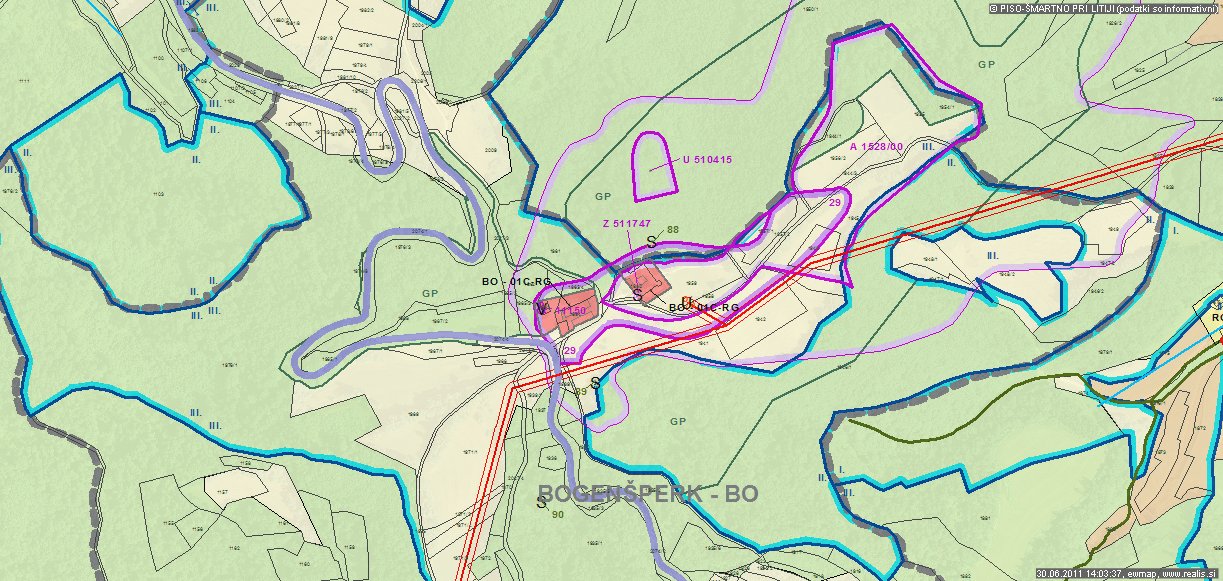 Navodilo: označi se obstoj priloge in navede prostorski akt ter naziv oziroma številka grafičnega lista. Kopija mora biti označena z besedo "priloga" ter številko lokacijske informacije h kateri se prilaga, vsak list pa mora imeti legendo in oznako, da je kopija enaka originalu ter žig in podpis pooblaščene uradne osebePLAČILO UPRAVNE TAKSE: Upravna taksa po Zakonu o upravnih taksah (Uradni list RS, št. 106/10) v tarif. št. 37 oz. v znesku 19,37 € je bila plačana in uničena na vlogi.stavba:gradbeno inženirski objekt:enostavni objekt:Pripravil:Peter Lovšin spec.arh.urb., univ.dipl.inž.arh.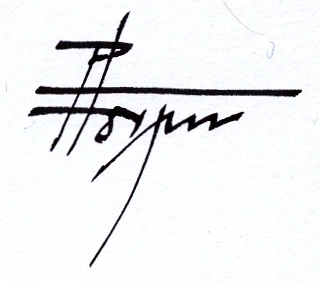 ZAPS 0038 PŽig:Odgovorna oseba:mag. Karmen Sadardirektorica občinske uprave